به نام ایزد  دانا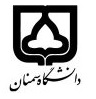 (کاربرگ طرح درس)  تاریخ بهروز رسانی:                  دانشکده     ..دامپزشکی                                                                             نیمسال اول سال تحصیلی97-98.بودجهبندی درسمقطع: کارشناسی□  کارشناسی ارشد□  دکتری* کاردانیمقطع: کارشناسی□  کارشناسی ارشد□  دکتری* کاردانیمقطع: کارشناسی□  کارشناسی ارشد□  دکتری* کاردانیتعداد واحد: نظری0 عملی1.تعداد واحد: نظری0 عملی1.فارسی:کارورزی کالبد گشایی فارسی:کارورزی کالبد گشایی نام درس	پیشنیازها و همنیازهاکالبدگشایی		پیشنیازها و همنیازهاکالبدگشایی		پیشنیازها و همنیازهاکالبدگشایی		پیشنیازها و همنیازهاکالبدگشایی		پیشنیازها و همنیازهاکالبدگشایی	Diagnostic necropsy	لاتین:Diagnostic necropsy	لاتین:نام درسشماره تلفن اتاق:شماره تلفن اتاق:شماره تلفن اتاق:شماره تلفن اتاق:مدرس/مدرسین:دکتر عباس جواهری –دکتر سحر غفاری خلیقمدرس/مدرسین:دکتر عباس جواهری –دکتر سحر غفاری خلیقمدرس/مدرسین:دکتر عباس جواهری –دکتر سحر غفاری خلیقمدرس/مدرسین:دکتر عباس جواهری –دکتر سحر غفاری خلیقمنزلگاه اینترنتی:منزلگاه اینترنتی:منزلگاه اینترنتی:منزلگاه اینترنتی:پست الکترونیکی                                                  s_ghaffari@semnan.ac.irپست الکترونیکی                                                  s_ghaffari@semnan.ac.irپست الکترونیکی                                                  s_ghaffari@semnan.ac.irپست الکترونیکی                                                  s_ghaffari@semnan.ac.irبرنامه تدریس در هفته و شماره کلاس:برنامه تدریس در هفته و شماره کلاس:برنامه تدریس در هفته و شماره کلاس:برنامه تدریس در هفته و شماره کلاس:برنامه تدریس در هفته و شماره کلاس:برنامه تدریس در هفته و شماره کلاس:برنامه تدریس در هفته و شماره کلاس:برنامه تدریس در هفته و شماره کلاس:اهداف درس: آموزش اصول کالبد گشایی و نحوه تشخیص بیماری و عارضه های پاتولوژیک از روی لاشه حیوان مرده و چگونگی جمع آوری نمونه بافتیاهداف درس: آموزش اصول کالبد گشایی و نحوه تشخیص بیماری و عارضه های پاتولوژیک از روی لاشه حیوان مرده و چگونگی جمع آوری نمونه بافتیاهداف درس: آموزش اصول کالبد گشایی و نحوه تشخیص بیماری و عارضه های پاتولوژیک از روی لاشه حیوان مرده و چگونگی جمع آوری نمونه بافتیاهداف درس: آموزش اصول کالبد گشایی و نحوه تشخیص بیماری و عارضه های پاتولوژیک از روی لاشه حیوان مرده و چگونگی جمع آوری نمونه بافتیاهداف درس: آموزش اصول کالبد گشایی و نحوه تشخیص بیماری و عارضه های پاتولوژیک از روی لاشه حیوان مرده و چگونگی جمع آوری نمونه بافتیاهداف درس: آموزش اصول کالبد گشایی و نحوه تشخیص بیماری و عارضه های پاتولوژیک از روی لاشه حیوان مرده و چگونگی جمع آوری نمونه بافتیاهداف درس: آموزش اصول کالبد گشایی و نحوه تشخیص بیماری و عارضه های پاتولوژیک از روی لاشه حیوان مرده و چگونگی جمع آوری نمونه بافتیاهداف درس: آموزش اصول کالبد گشایی و نحوه تشخیص بیماری و عارضه های پاتولوژیک از روی لاشه حیوان مرده و چگونگی جمع آوری نمونه بافتیامکانات آموزشی مورد نیاز: حیوان مرده-ست کالبد گشاییامکانات آموزشی مورد نیاز: حیوان مرده-ست کالبد گشاییامکانات آموزشی مورد نیاز: حیوان مرده-ست کالبد گشاییامکانات آموزشی مورد نیاز: حیوان مرده-ست کالبد گشاییامکانات آموزشی مورد نیاز: حیوان مرده-ست کالبد گشاییامکانات آموزشی مورد نیاز: حیوان مرده-ست کالبد گشاییامکانات آموزشی مورد نیاز: حیوان مرده-ست کالبد گشاییامکانات آموزشی مورد نیاز: حیوان مرده-ست کالبد گشاییامتحان پایانترمامتحان میانترمارزشیابی مستمر(کوئیز)ارزشیابی مستمر(کوئیز)فعالیتهای کلاسی و آموزشیفعالیتهای کلاسی و آموزشینحوه ارزشیابینحوه ارزشیابی25در صد25درصد25درصد25درصد25درصد25درصددرصد نمرهدرصد نمرهکتاب اصول کالبدگشایی و نمونه برداری دکتر فرهنگ ساسانیکالبد گشایی نشخوارکنندگان(رضا نقشینه و ایرج سهرابی)Pathologic basis of veterinary disease (Mc Gavin)     Pathology of domestic animals (Grantmaxi)Veterinary pathology(Tomas.C. Jones)کتاب اصول کالبدگشایی و نمونه برداری دکتر فرهنگ ساسانیکالبد گشایی نشخوارکنندگان(رضا نقشینه و ایرج سهرابی)Pathologic basis of veterinary disease (Mc Gavin)     Pathology of domestic animals (Grantmaxi)Veterinary pathology(Tomas.C. Jones)کتاب اصول کالبدگشایی و نمونه برداری دکتر فرهنگ ساسانیکالبد گشایی نشخوارکنندگان(رضا نقشینه و ایرج سهرابی)Pathologic basis of veterinary disease (Mc Gavin)     Pathology of domestic animals (Grantmaxi)Veterinary pathology(Tomas.C. Jones)کتاب اصول کالبدگشایی و نمونه برداری دکتر فرهنگ ساسانیکالبد گشایی نشخوارکنندگان(رضا نقشینه و ایرج سهرابی)Pathologic basis of veterinary disease (Mc Gavin)     Pathology of domestic animals (Grantmaxi)Veterinary pathology(Tomas.C. Jones)کتاب اصول کالبدگشایی و نمونه برداری دکتر فرهنگ ساسانیکالبد گشایی نشخوارکنندگان(رضا نقشینه و ایرج سهرابی)Pathologic basis of veterinary disease (Mc Gavin)     Pathology of domestic animals (Grantmaxi)Veterinary pathology(Tomas.C. Jones)کتاب اصول کالبدگشایی و نمونه برداری دکتر فرهنگ ساسانیکالبد گشایی نشخوارکنندگان(رضا نقشینه و ایرج سهرابی)Pathologic basis of veterinary disease (Mc Gavin)     Pathology of domestic animals (Grantmaxi)Veterinary pathology(Tomas.C. Jones)منابع و مآخذ درسمنابع و مآخذ درستوضیحاتمبحثشماره هفته آموزشیحضور دایمی و به موقع در بخش کالبدگشایی1کالبد گشایی کلاسیک کلیه حیوانات مرده به بخش کالبد گشایی2نمونه برداری و ارسال به آزمایشگاه پاتولوژی ویروس شناسی و باکتری شناسی3	قارچ شناسی انگل شناسی	نمونه برداری و ارسال به آزمایشگاه4تعیین زمان دقیق مرگ حیوان5تهیه گزارش کامل از مراحل کالبد گشایی و نمونه برداری های انجام شده6ارایه سمینار در رابطه با علل احتمالی مرگ در حیوان تلف شده و ارجاعی7مرور علایم بیماری های مختلف در نشخوارکنندگان در سطح لاشه8مرور علایم بیماری های مختلف در تک سمی هادر سطح لاشه9مرور علایم بیماری های مختلف در گوشتخواران در سطح لاشه10مرور علایم بیماری های مختلف در طیور در سطح لاشه11برگزاری سمینار دانشجویی  در رابطه با کالبدگشایی جنین سقطی در نشخوارکنندگان بزرگ12برگزاری سمینار دانشجویی  در رابطه با کالبدگشایی جنین سقطی در نشخوارکنندگان کوچک13برگزاری سمینار دانشجویی  در رابطه با کالبدگشایی جنین سقطی درتک سمی ها14برگزاری سمینار دانشجویی  در رابطه با کالبدگشایی جنین سقطی  وبیماری های تناسلی ماده در گوشتخواران15برگزاری سمینار دانشجویی در رابطه با نحوه معدوم سازی لاشه های کالبد گشایی شده در فارم16